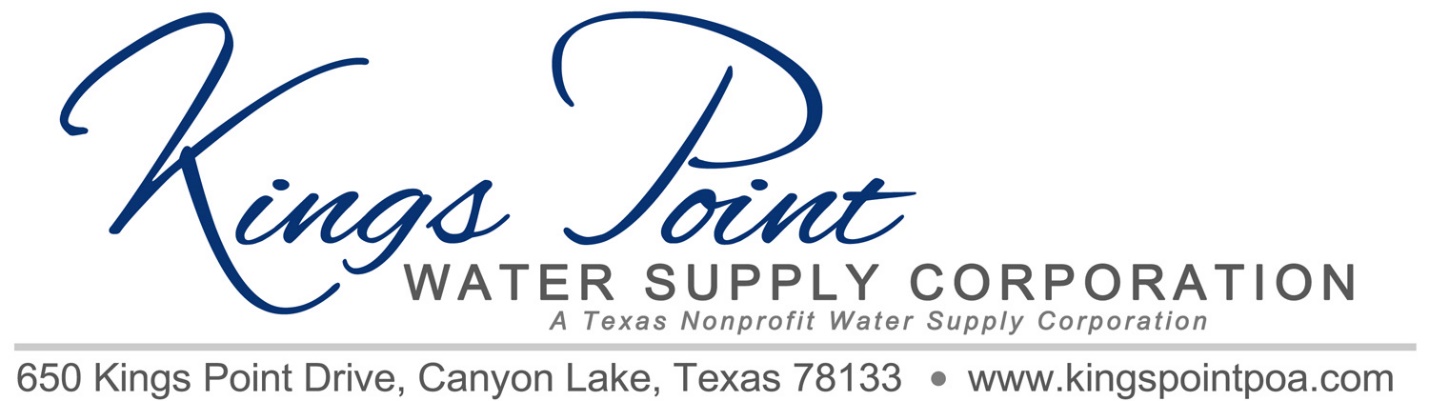 Agenda Board of Directors MeetingJanuary 28, 2023 – 11 a.m. - Kings Point PavilionCall to OrderDetermination of QuorumProof of NoticeAdoption of Standing RulesApproval of Previous MinutesTreasurer's ReportOld Business:Well House UpgradesBleach PurchasesVariance Report Update (Per Member’s Request at Last Meeting)Status of Back Flow Device Replacement RequirementsStatus of Inground Distribution Line Valves, including locating and testingNew Business:	2023 BudgetAnnual Meeting PlanningPresident’s Report - 2022 AccomplishmentsStandpipe External Inspection for Leaks and RustWater Level Readings for Main WellStandpipe Pump Run ProcedureWell House Roof & Further Upgrade NeedsFence Repair & New GateSchedule next meeting DiscussionAdjournment